1. pielikumsMinistru kabineta2015. gada 1. decembranoteikumiem Nr. 677Iesniegums
Rūpnieciskā īpašuma apelācijas padomes locekļa amata pretendentu un locekļu atestācijas eksāmena kārtošanaiTieslietu ministrijaiiesniegumsVēlos kārtot Rūpnieciskā īpašuma apelācijas padomes locekļa amata pretendentu un locekļu atestācijas eksāmenu (vajadzīgo atzīmēt ar X): rūpnieciskā īpašuma aizsardzības vispārīgajos jautājumos un preču zīmju aizsardzības jomā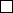  papildu specializācijā – patentu aizsardzības jomā papildu specializācijā – dizainparaugu aizsardzības jomāManas tiesības kļūt par Apelācijas padomes locekli apliecina Latvijas pilsonība, valsts valodas prasme augstākajā līmenī, nevainojama reputācija, izglītība un darba pieredze, kas atbilst Rūpnieciskā īpašuma institūciju un procedūru likuma 27. panta pirmajā daļā noteiktajām prasībām. Informācija saziņaiInformāciju par eksāmenu un tā rezultātiem vēlos saņemt (vajadzīgo atzīmēt ar X): pa pastu elektroniskiPielikumā:1. Pretendenta dzīvesgaitas apraksts (CV)	uz ___ lp.2. Pilsonību apliecinoša dokumenta kopija	uz ___ lp.3. Valsts valodas prasmi apliecinoša dokumenta kopija 
(ja vispārējās izglītības programma nav apgūta latviešu valodā)	uz ___ lp.4. Izglītību apliecinošu dokumentu kopijas	uz ___ lp.5. Darba pieredzi apliecinošu dokumentu kopijas	uz ___ lp.Apliecinu sniegto ziņu patiesumu.Piezīme. * Dokumenta rekvizītus "datums" un "pretendenta paraksts" neaizpilda, ja dokuments ir sagatavots atbilstoši normatīvajiem aktiem par elektronisko dokumentu noformēšanu.Tieslietu ministrs	Dzintars Rasnačs(vārds, uzvārds)(personas kods)1) adrese                (dzīvesvietas adrese, pasta indekss)                (dzīvesvietas adrese, pasta indekss)                (dzīvesvietas adrese, pasta indekss)2) elektroniskā pasta adrese2) elektroniskā pasta adrese3) tālruņa numurs3) tālruņa numurs(vieta)(datums*)(pretendenta paraksts*)